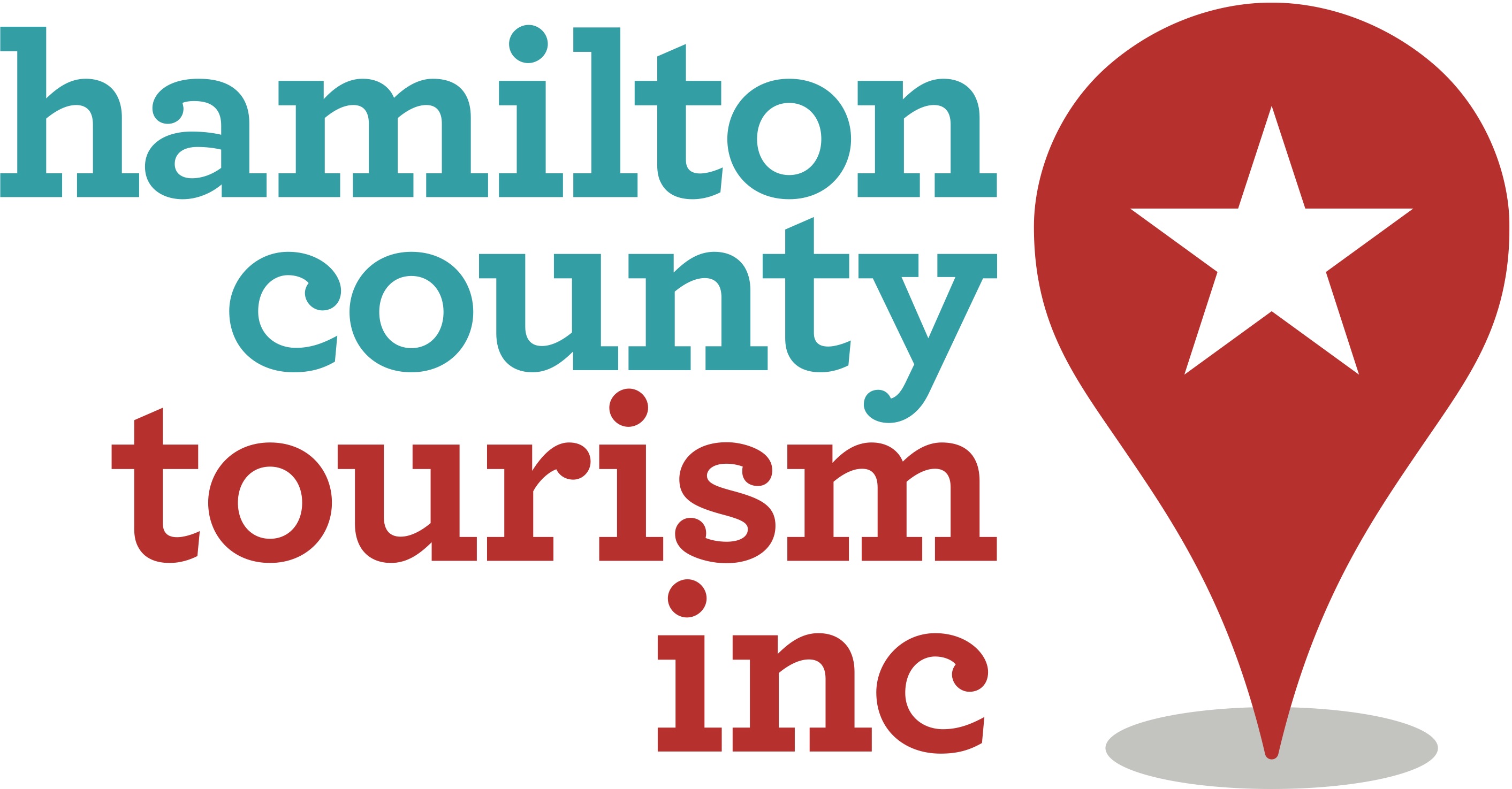 The Board of Directors Will Meet:Friday, August 5, 20228:30-1130 a.m. The Renaissance Hotel Indianapolis North11925 N. Meridian St., Carmel, IN 46032Contact Brenda Myers at bmyers@hamiltoncountytourism.com to receive a virtual link for observation.Welcome 									Bob DuBoisMinutes of the June 2022 Meeting 						Bob DuBoisHCT & Community Metrics						2022 Visitor Report								Brenda Myers2022 Tax Report 								Brenda Myers	2022 Budget Report								Brad LynnOld BusinessBEST Study Contract Approval						Karen Radcliff Audit Updates 								Brad LynnNew Business Action Needed: Nominating & Budget Committees				Bob DuBoisConfirming Current Budget Committee: Jeffrey Brown, Andrew Newport, Norman Burns from HCT Board; Connor Sullivan, Chris Renner, and Tiffany Pasco from Tourism Commission Nominating Committee Volunteers Needed (2)Destination NEXT Report & Workshop 					Deb Travis Archer, MMGYNextFactorAdjourn until 8:30-10 a.m. October 7, 2022   (2023 Plans Meeting)		Bob DuBoisFinal Board meeting of the year will be November 4, 2022  (2023 Budget Adoption)Dates & Things to Watch For:Colts Camp – through August 252023 Hotel Forecast White Paper – Late September/Early October